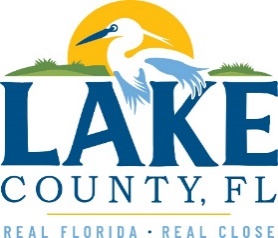 Office of Procurement ServicesP.O. Box 7800 • 315 W. Main St., Suite 416 • Tavares, FL 32778SOLICTATION: Septic System Repair and Maintenance				11/02/2022Vendors are responsible for the receipt and acknowledgement of all addenda to a solicitation. Confirm acknowledgement by including an electronically completed copy of this addendum with submittal.  Failure to acknowledge each addendum may prevent the submittal from being considered for award.THIS ADDENDUM DOES NOT CHANGE THE DATE FOR RECEIPT OF PROPOSALS.QUESTIONS/RESPONSESQ1.      Beginning on the second page of the pricing sheet, there are some items that need clarification or size/gallon limitations. They need to be priced by the gallon or size. Please review the attached sheet. I’m not sure how to bid these items noted so they will tally in your “total cost” bracket. Some of the line items have too many variables to bid as a flat rate. R1.   Please see the Attachment 2 – Revised Pricing Sheet for 23-706ADDITIONAL INFORMATIONN/AACKNOWLEDGEMENTFirm Name:  I hereby certify that my electronic signature has the same legal effect as if made under oath; that I am an authorized representative of this vendor and/or empowered to execute this submittal on behalf of the vendor.  Signature of Legal Representative Submitting this Bid:  Date: Print Name: Title: Primary E-mail Address: Secondary E-mail Address: 